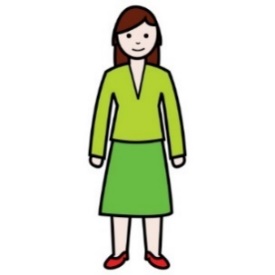 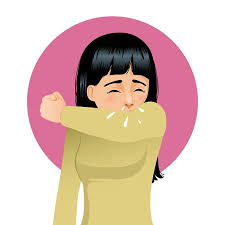 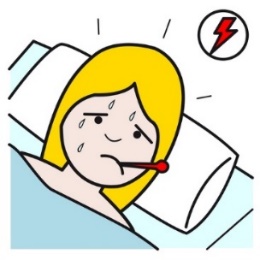 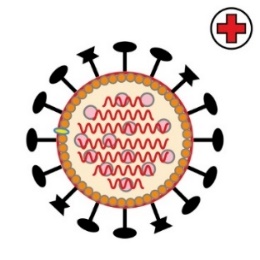 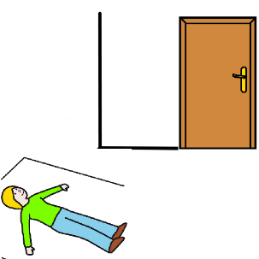 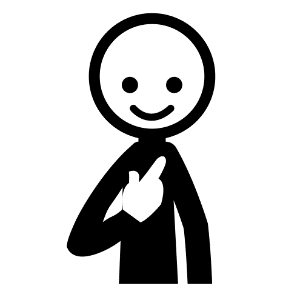 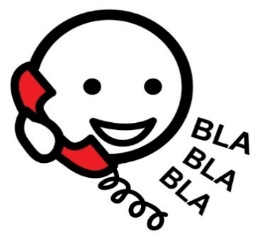 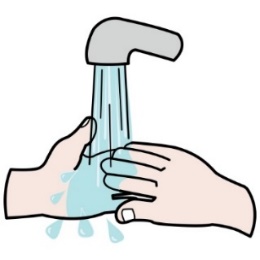 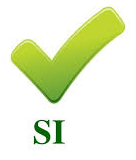 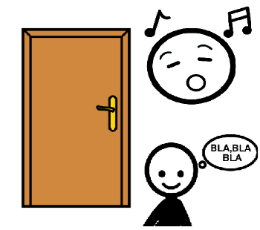 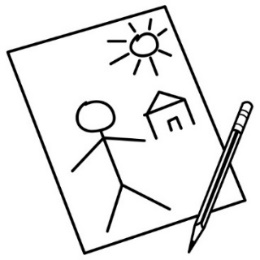 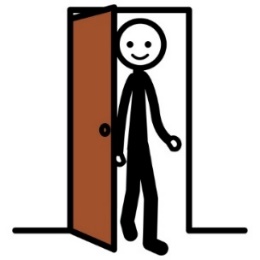 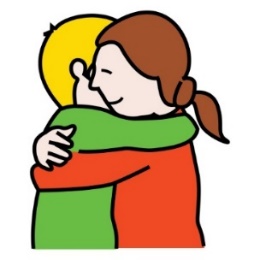 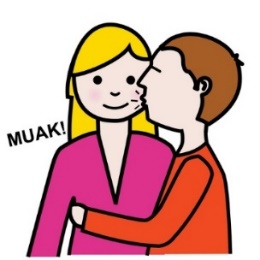 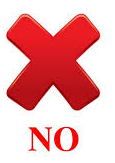 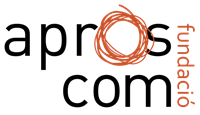 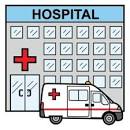 DIADIADIADIADIADIADIA?1234567?DIADIADIADIADIADIADIADIA12345678